Unidad 1 Derechos, Deberes y actitudes Cívicas Guía 1INDICACIONES Lee muy bien cada una de las instrucciones.    Cada una de las actividades tendrá un puntaje que se sumará al total de la guía. En caso de que no puedas imprimir las guías copia el título de la guía en el cuaderno de Historia y solo escribe las respuestas.          La guía se puede desarrollar en la tercera semana de suspensión clases.  I.-    Completa las siguientes páginas de libro del estudiante desde la 180 hasta la 187 Los proyectos que se muestran en esas páginas se deben realizar en papel (proyecto a realizar en el colegio)  se deben escribir en el cuadernillo prepicado y presentarlo una vez que se vuelva a clases II.- Debes realizar un afiche que debe tener las siguientes características                 Instrucciones para realizar el afiche son: Haz un marco de 2 cm por cada lado de la hoja de block.                    Dentro del espacio escribir y dibujar un derecho escogido. (Letra del niño, se descontará puntaje si corresponde a otra persona)                                                                     En la parte de atrás debe ir Nombre, curso, fecha marzo, asignatura y profesora. Toda la hoja debe ir decorada tanto el interior como el marco y las letras o la escritura debe estar claramente sin faltas de ortografías Ya elegido el tema con el que se trabajará, tendrá que pensar en un título. Éste debe ser creativo y llamativo. Para esto, se recomienda escribir de forma separada palabras claves o importantes que tengan relación con el tema. Elija unas pocas y a raíz de ellas escriba una oración corta. Éste será su título.Determine las imágenes que se utilizarán. Generalmente se colocan al centro de la hoja, ya que es el lugar más importante.En zona inferior [abajo] del afiche, usted podrá poner el resto de la información. Recuerde: ésta debe ser breve, ya que de lo contrario, su público destinatario, no la leerá.Se evaluará: la información puesta en el afiche, la creatividad, la ortografía, imágenes y el seguimiento de las instrucciones. Luego se pegará en la sala de clases.Pauta de evaluación III.- Completa las siguientes preguntas según lo leído en el libro (3psts c/u)¿IGUALES O DIFERENTES?A raíz del juego que acaban de realizar, responda a las siguientes preguntas:¿Son todos iguales en la clase? ¿Qué diferencias hay entre ustedes?¿Cree usted que ser más alto o bajo, rubio o moreno, etc. es algo importante? ¿Por qué?En el mundo hay personas muy distintas, de diferentes razas y con costumbres distintas a la nuestra. ¿Qué le parece que seamos diferentes? ¿Es mejor ser de una forma o de otra? ¿Por qué?¿Cómo sería el mundo si todos fuésemos iguales?IV.- Según los derechos de los niños Contesta: ( 3 puntos c/u)DERECHOS DE LOS NIÑOSLos niños y las niñas no tienen la madurez ni los recursos para hacerse cargo de sí mismos, por esta razón, poseen derechos especiales que los adultos deben respetar y cumplir. En el año 1989 la Organización de las Naciones Unidas (ONU) promulgó la Convención sobre los Derechos del Niño. Esta funciona por 4 principios fundamentales: no a la discriminación, el interés superior del niño, la supervivencia, el desarrollo y la protección. La institución que se encarga del cumplimiento de los derechos de los niños y niñas a nivel mundial es la UNICEF. El Estado de Chile también debe velar [vigilar] por el cumplimiento de los derechos de los niños y niñas, por ejemplo, entregando educación gratuita y de calidad a los niños y niñas, atención médica preventiva a los niños y niñas sanos y curativa, si están enfermos.Observe las imágenes y descríbalas. Luego, escriba si muestra un derecho respetado o no.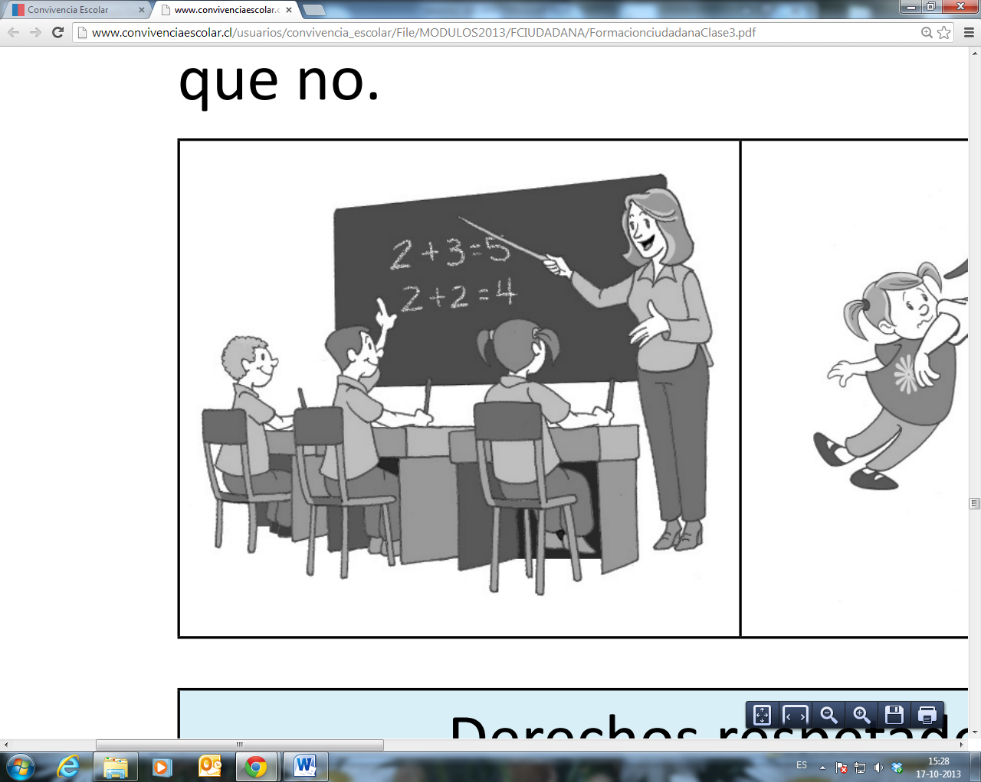 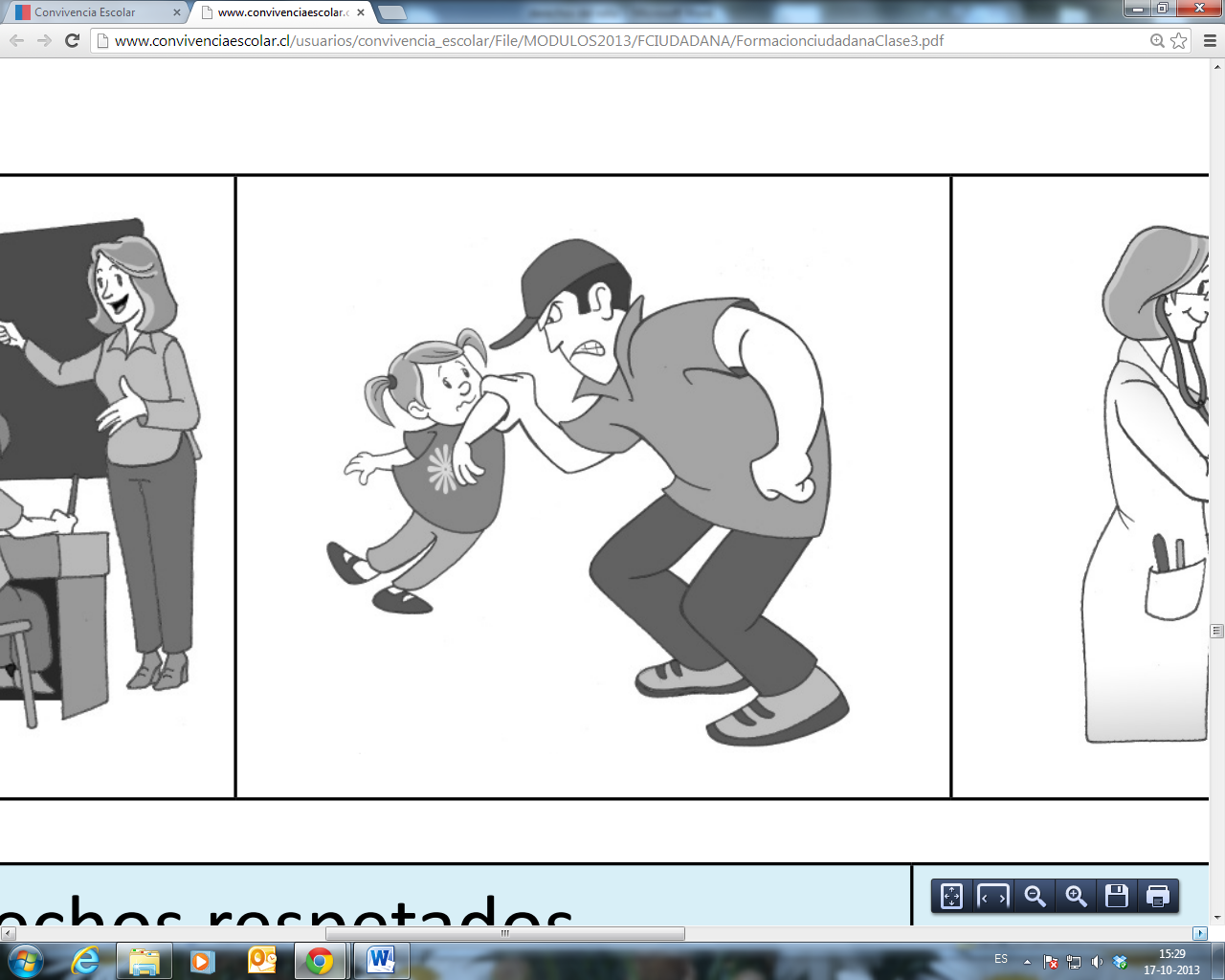 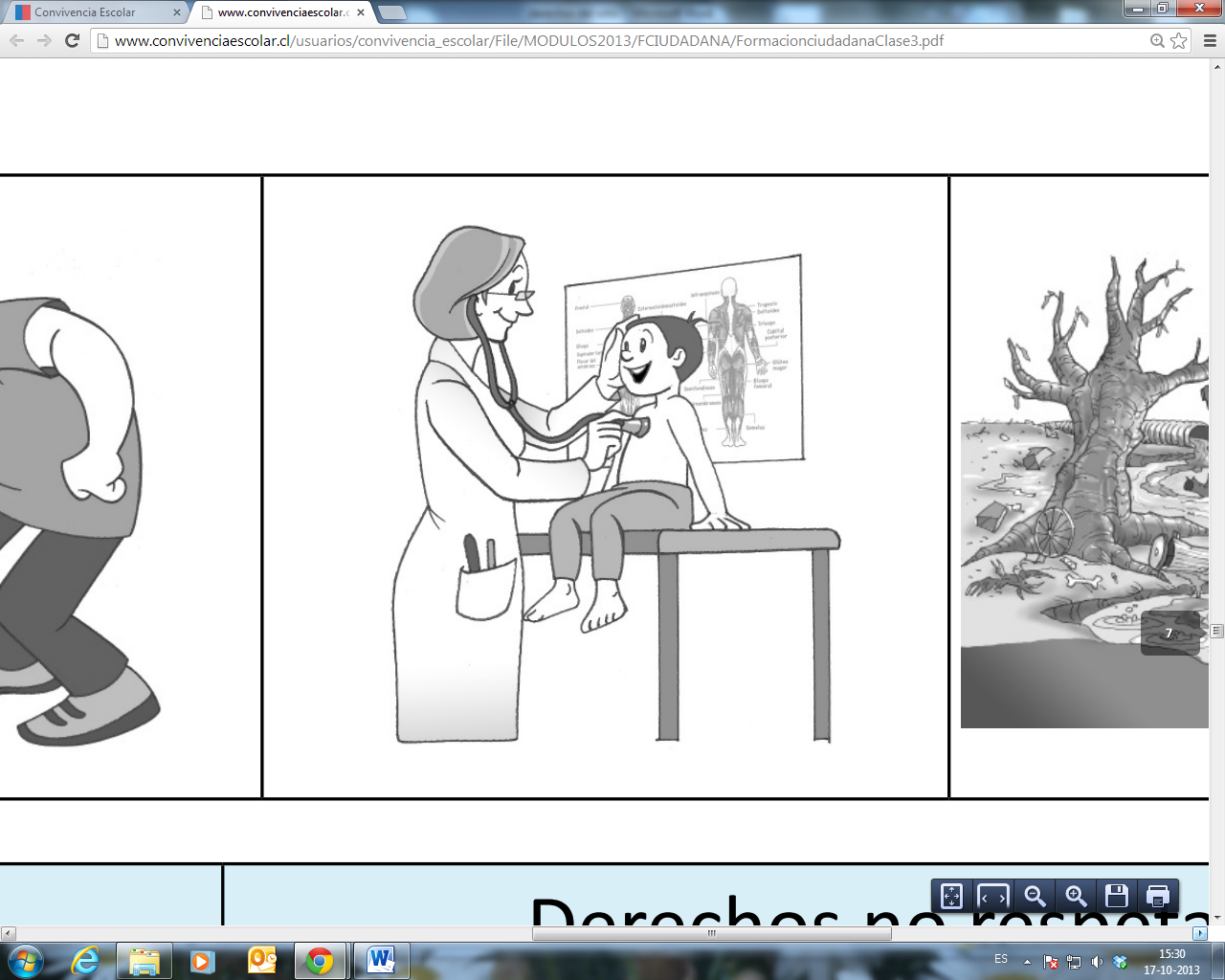 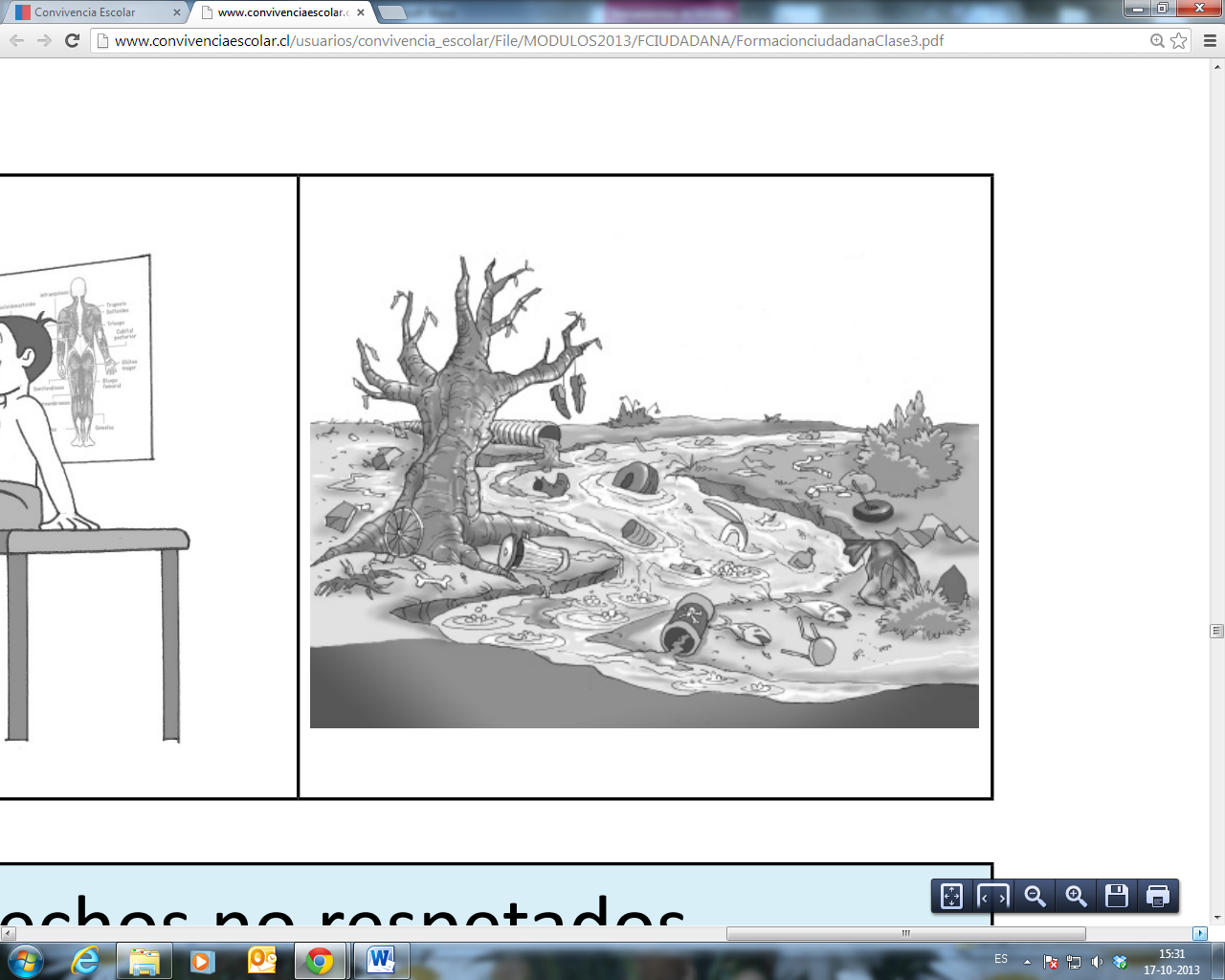 Nombre:_______________________Fecha: ______Puntaje ideal: 24  Objetivos:  Comprender que vivir en sociedad significa estar conscientes de que todos, sin excepción, tenemos los mismos derechos y deberes, los cuales debemos respetar. Del mismo modo, aprenderás la importancia de actuar con honestidad, respetar nuestro patrimonio y el medioambiente, participar en la comunidad y resolver conflictos de manera pacífica.Nota Puntaje obtenido Indicadores Puntaje ideal Puntaje obtenido Seguir instrucciones dadas por la profesora por escrito 5Legra clara y legible del alumno 3Creatividad 3Ortografía 3Imágenes 3Afiche ( título e información95Total 22 puntos 